Томская область Асиновский районАДМИНИСТРАЦИЯНОВОНИКОЛАЕВСКОГО СЕЛЬСКОГО ПОСЕЛЕНИЯПОСТАНОВЛЕНИЕ15.04.2013                                                                                                  №  66Об определении в Новониколаевском сельском поселении границ прилегающих к некоторым организациям и объектам территорий, на которых не допускается розничная продажа алкогольной продукцииРуководствуясь пунктами 6, 7, 8 Правил определения органами местного самоуправления границ прилегающих к некоторым организациям и объектам территорий, на которых не допускается розничная продажа алкогольной продукции (далее – Правила), утвержденными Постановлением Правительства Российской Федерации от 27 декабря 2012 года №1425 «Об определении органами государственной власти субъектов РФ мест массового скопления граждан и мест нахождения источников повышенной опасности, в которых не допускается розничная продажа алкогольной продукции, а также определении органами местного самоуправления границ прилегающих к некоторым организациям и объектам территорий, на которых не допускается розничная продажа алкогольной продукции», статьей 3 Закона Томской области от 5 мая 2012 года №48-ОЗ «Об установлении на территории Томской области дополнительных ограничений времени и мест розничной продажи алкогольной продукции»,
ПОСТАНОВЛЯЮ:1. Определить на территории Новониколаевского сельского поселения организации и объекты, на прилегающей территории к которым не допускается розничная продажа алкогольной продукции согласно приложению 1. 2. Территория, прилегающая к организациям и объектам, при наличии обособленной территории включает в себя обособленную территорию, а также дополнительную территорию от входа для посетителей на обособленную территорию до входа для посетителей в стационарный торговый объект, при отсутствии обособленной территории – территорию от входа для посетителей в здание (строение, сооружение), в котором расположены организации и (или) объекты, указанные в приложении 1 к Постановлению, до входа для посетителей в стационарный торговый объект.3. В прилегающую территорию включается обособленная территория и тридцатиметровая зона, примыкающая к границам обособленной территории либо при отсутствии обособленной территории непосредственно к зданию, строению, сооружению, в котором расположены объекты и организации, указанные в приложении 1 к Постановлению. 4 Границы прилегающей территории определяются путем замера кратчайшего расстояния по прямой линии:а)  при наличии обособленных территорий - от входа для посетителей на обособленную территорию до входа для посетителей в стационарный торговый объект;б) при отсутствии обособленной территории – от входа для посетителей в здание (строение, сооружение), в котором расположены организации и (или) объекты, указанные в приложении 1 к Постановлению, до входа для посетителей в стационарный торговый объект. 5. Утвердить схемы границ прилегающих к некоторым организациям и объектам территорий, на которых не допускается розничная продажа алкогольной продукции, согласно приложению 2.6. Не позднее одного месяца со дня вступления в силу настоящего постановления направить информацию о настоящем постановлении в Комитет по лицензированию Томской области.7. Настоящее постановление подлежит опубликованию и размещению на сайте Новониколаевского сельского поселения в информационно-телекоммуникационной сети «Интернет».8. Настоящее постановление вступает в силу с момента опубликования.           	9. Считать утратившим силу постановление главы Новониколаевского сельского поселения от 04.08.2008 г. № 57 «Об определении в Новониколаевском сельском поселении прилегающей территории к местам массового скопления граждан и местам нахождения источников повышенной опасности, на которых не допускается розничная продажа алкогольной продукции с содержанием этилового спирта более 15 процентов объема готовой продукции10. Контроль исполнения постановления возложить на инженера по землеустройству Миронову А.В.Глава сельского поселения (Глава администрации)                                                                                    Д.С.БурковПриложение 1 к постановлению Администрации Новониколаевского сельского поселения от 10.04.2013 № 62СПИСОК организаций и объектов, на прилегающей территории к которым не допускается розничная продажа алкогольной продукцииКатегория организации, объекта* - понятия «детские организации», «образовательные организации», «обособленная территория» используются в значениях, определенных Правилами.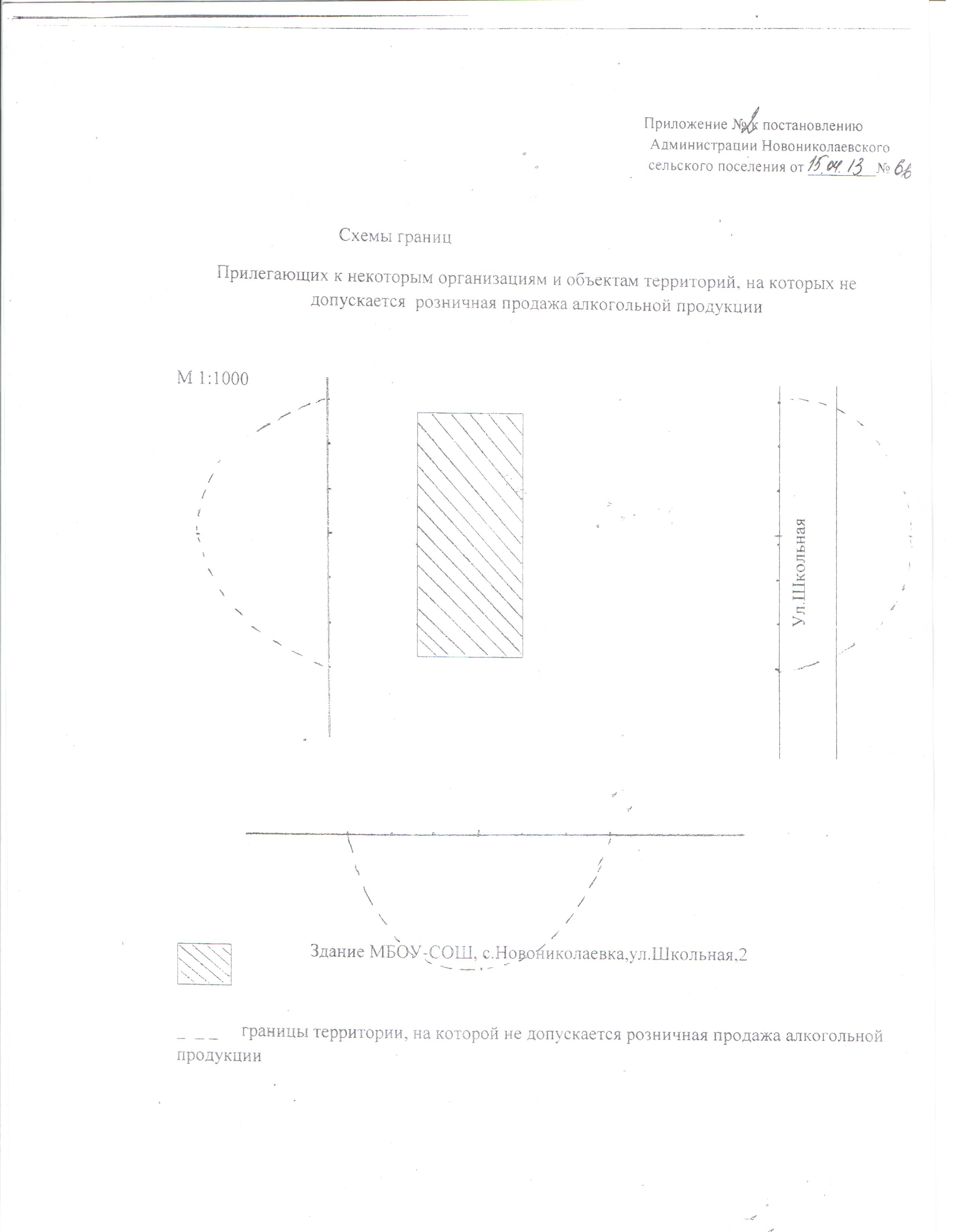 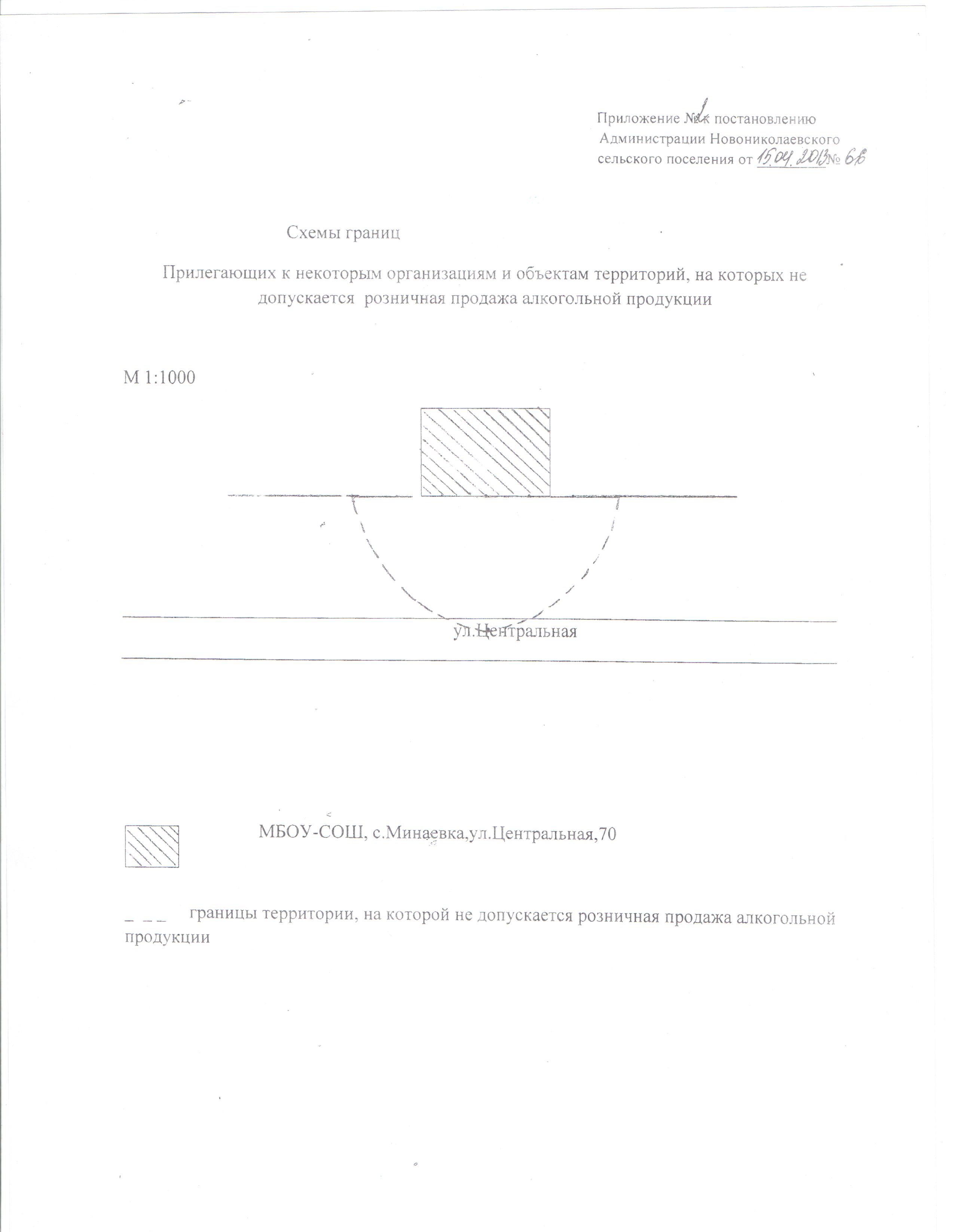 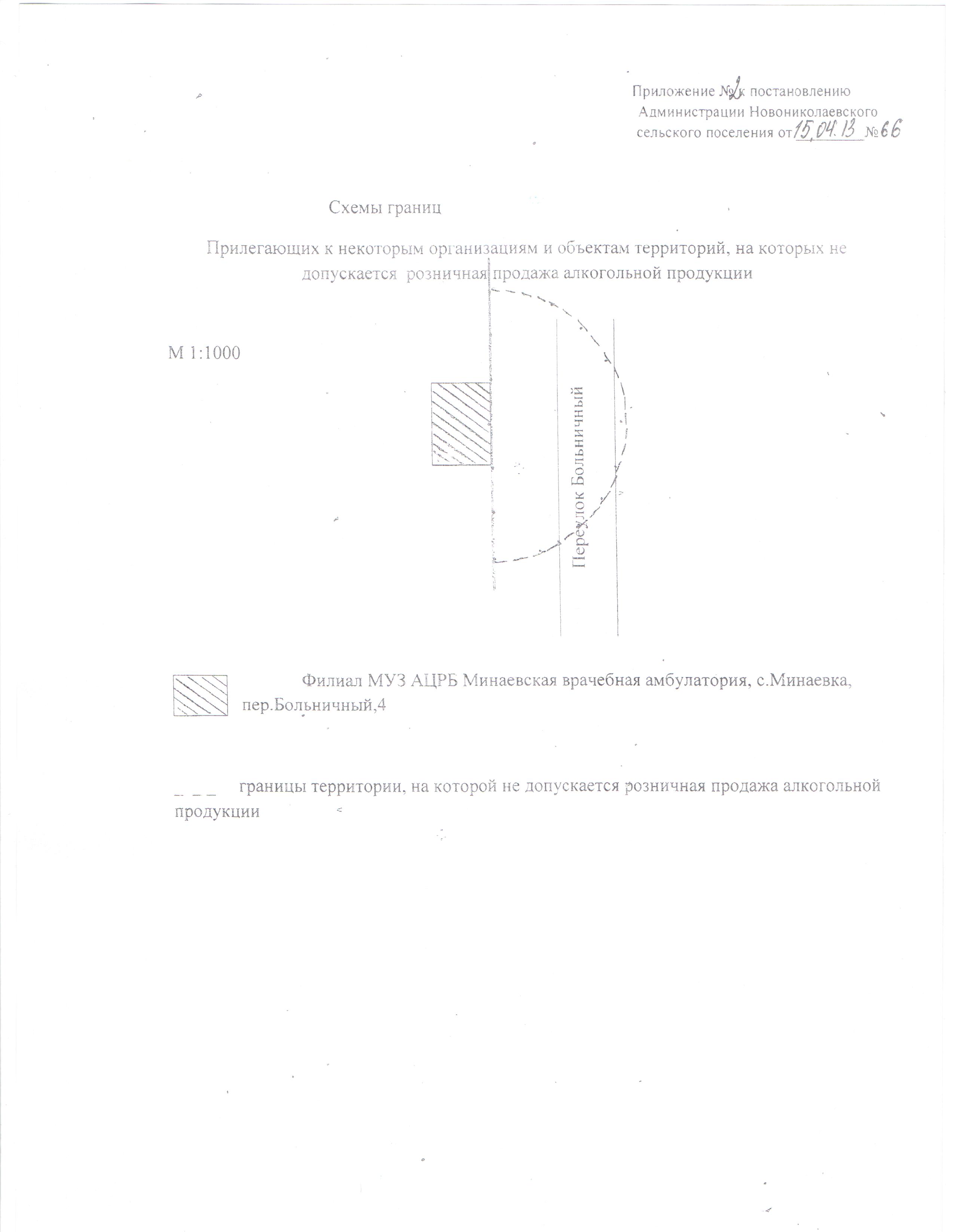 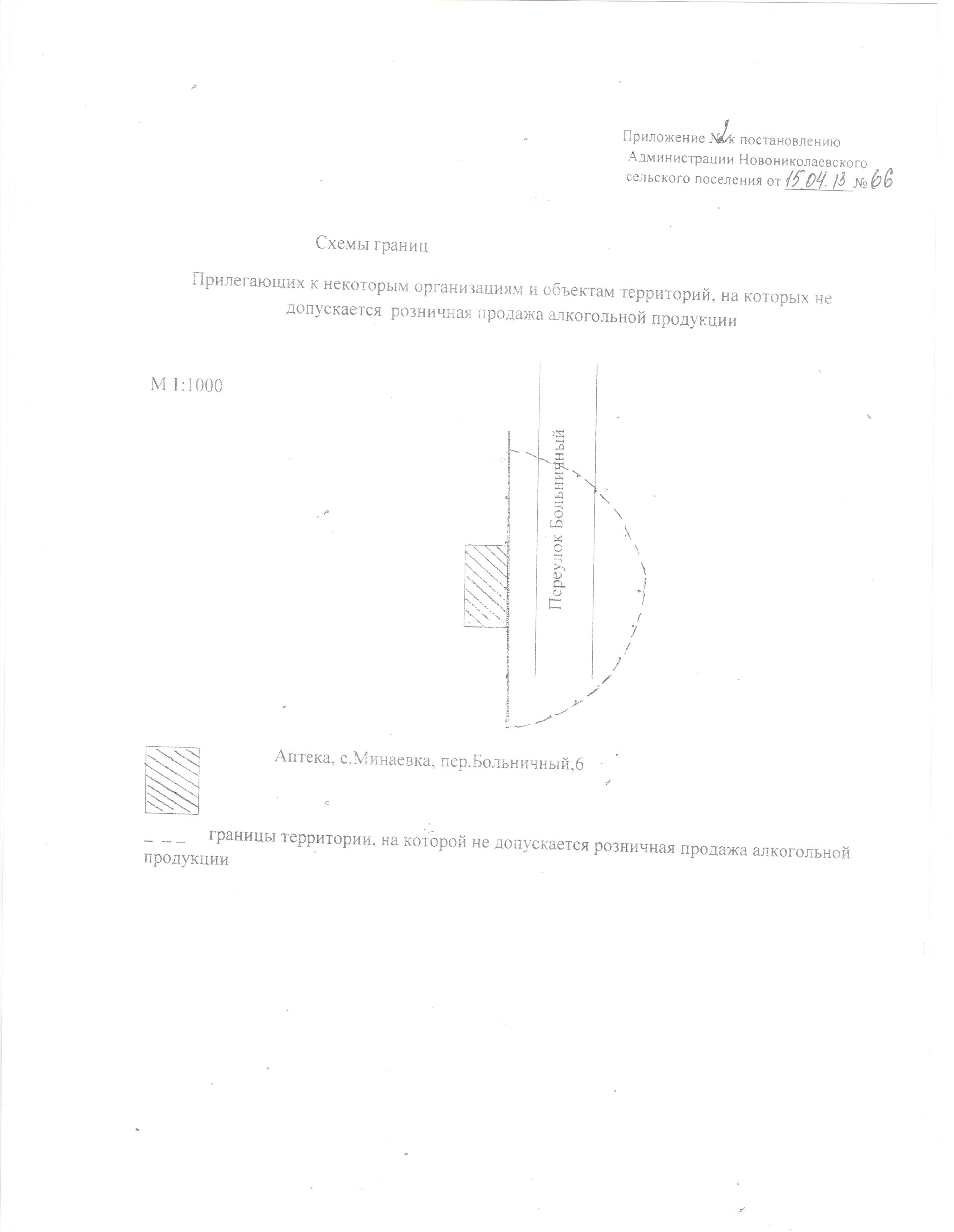 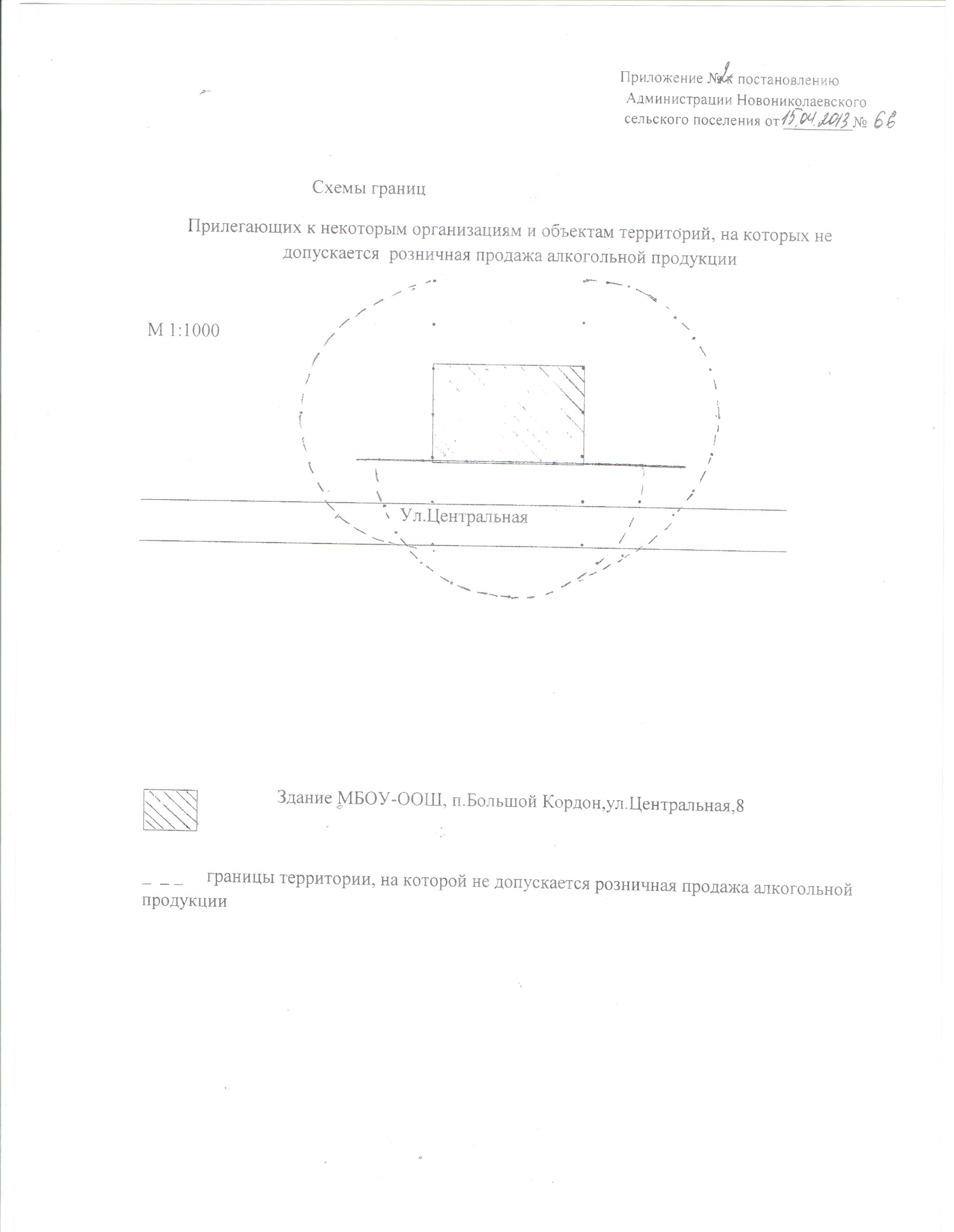 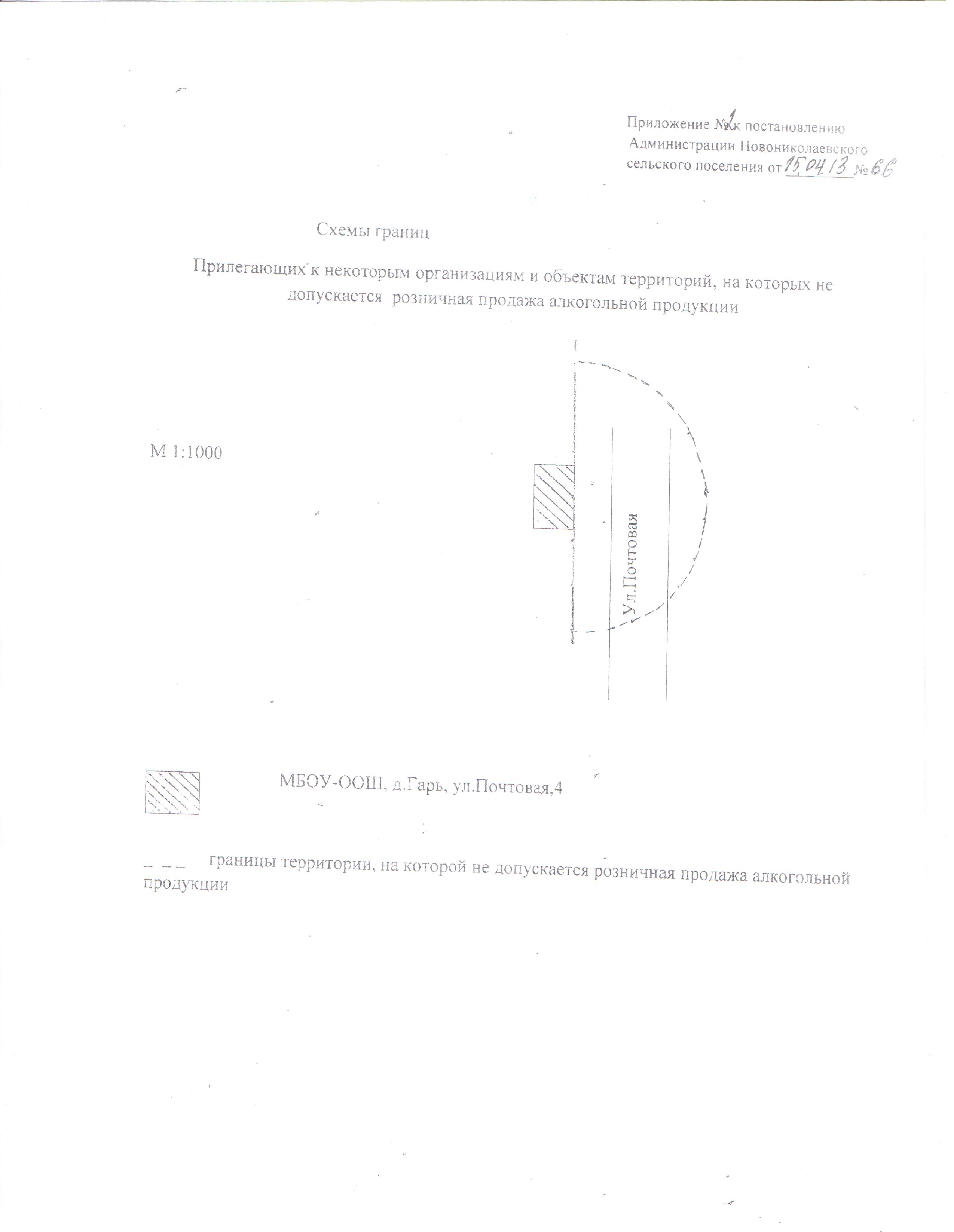 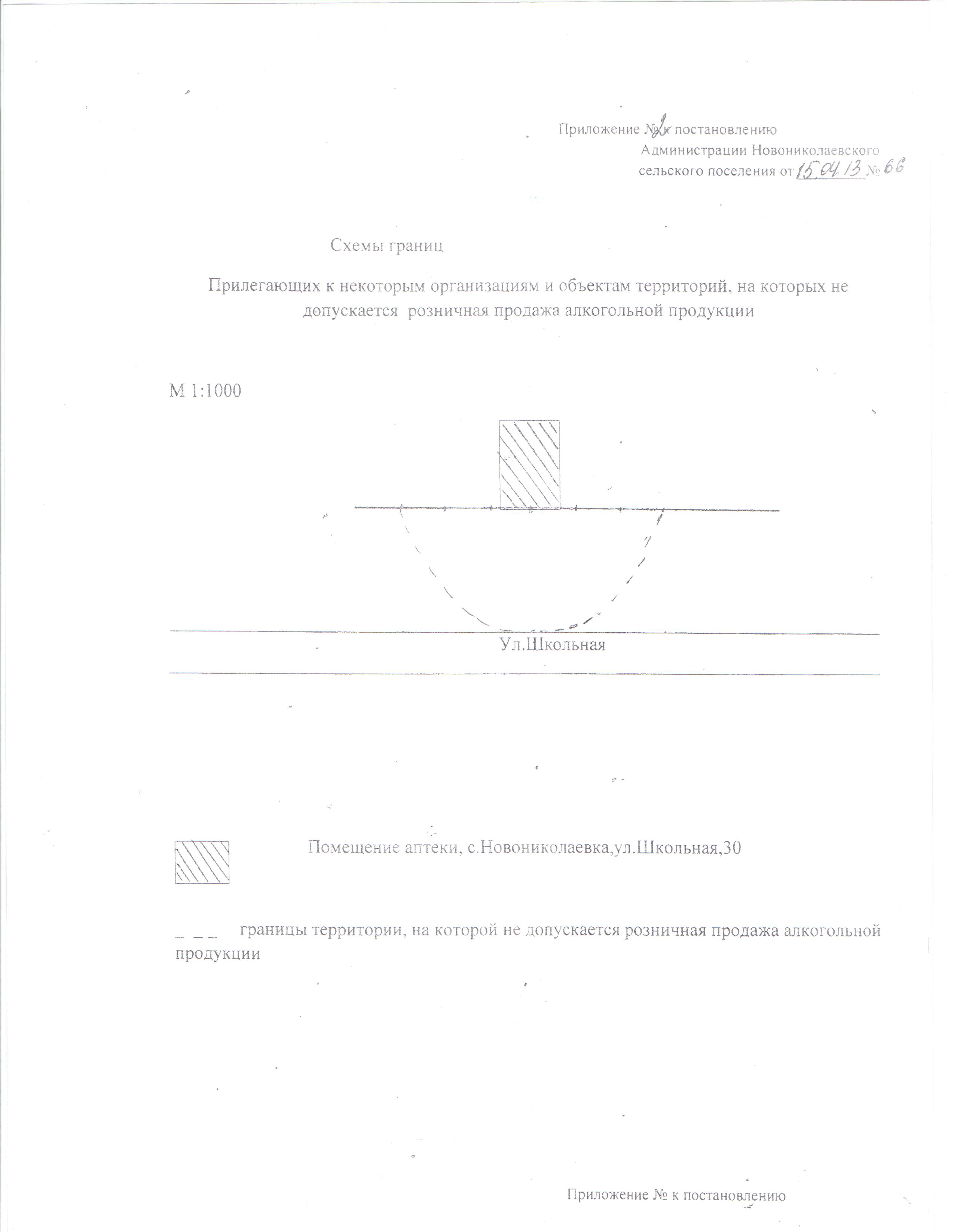 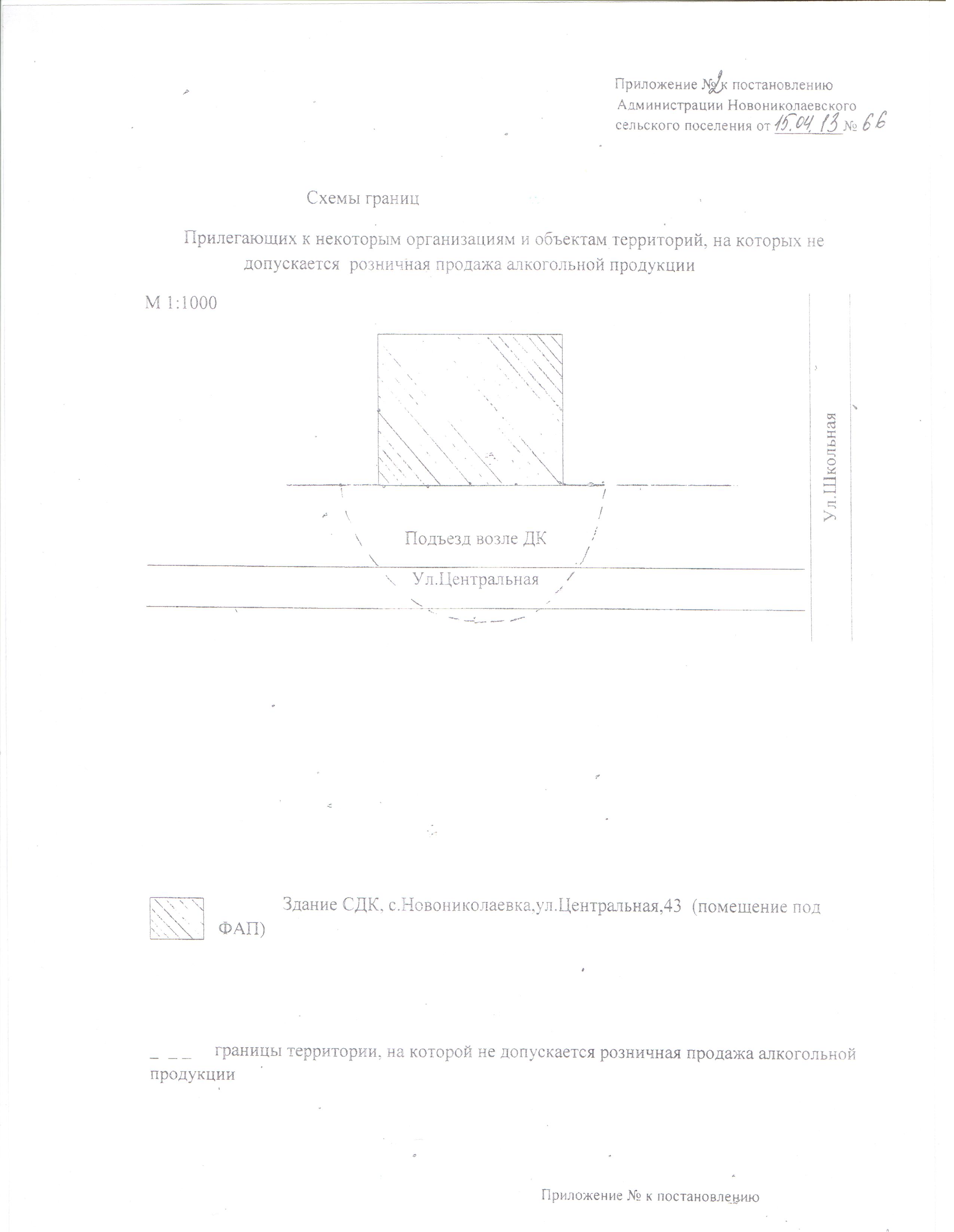 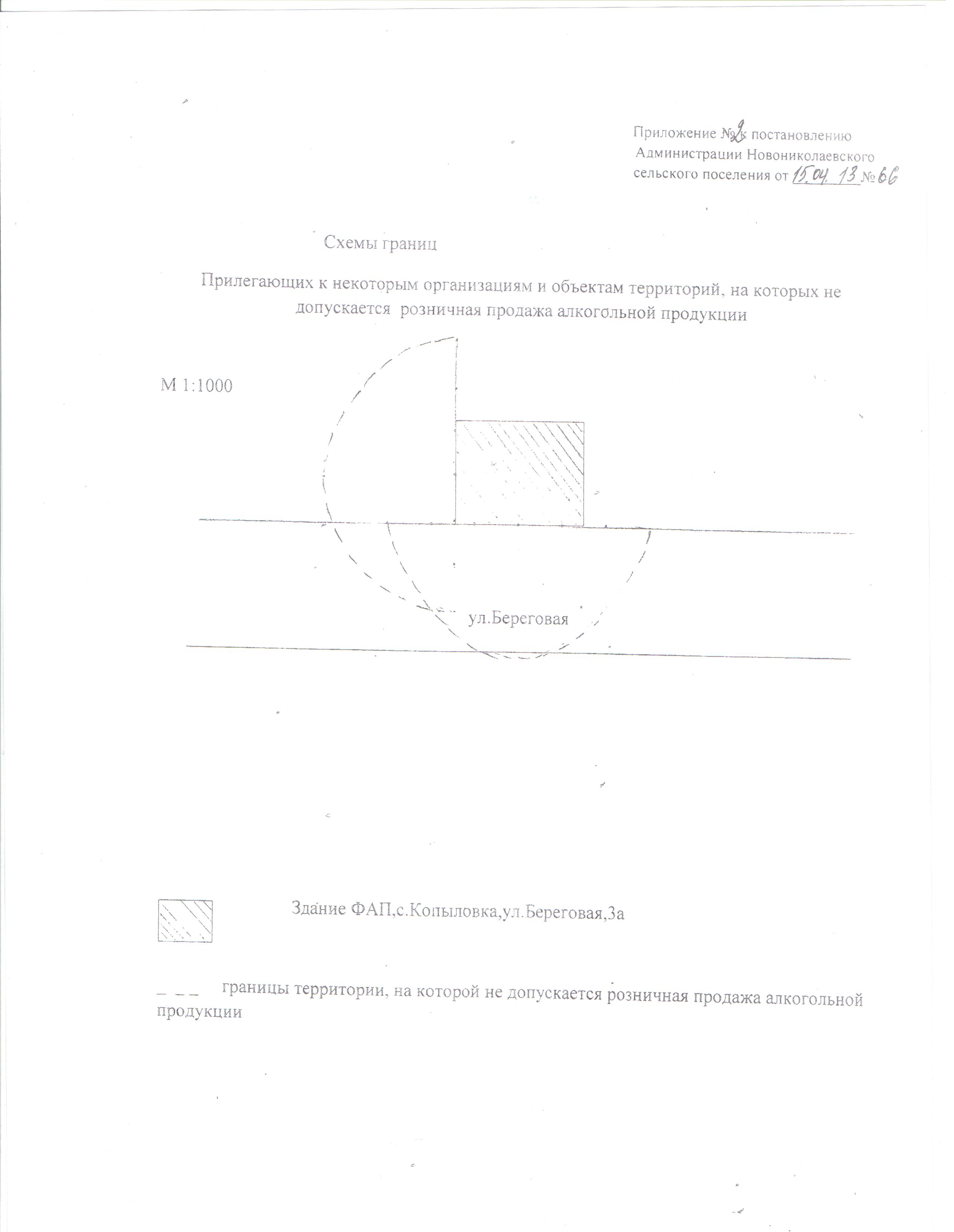 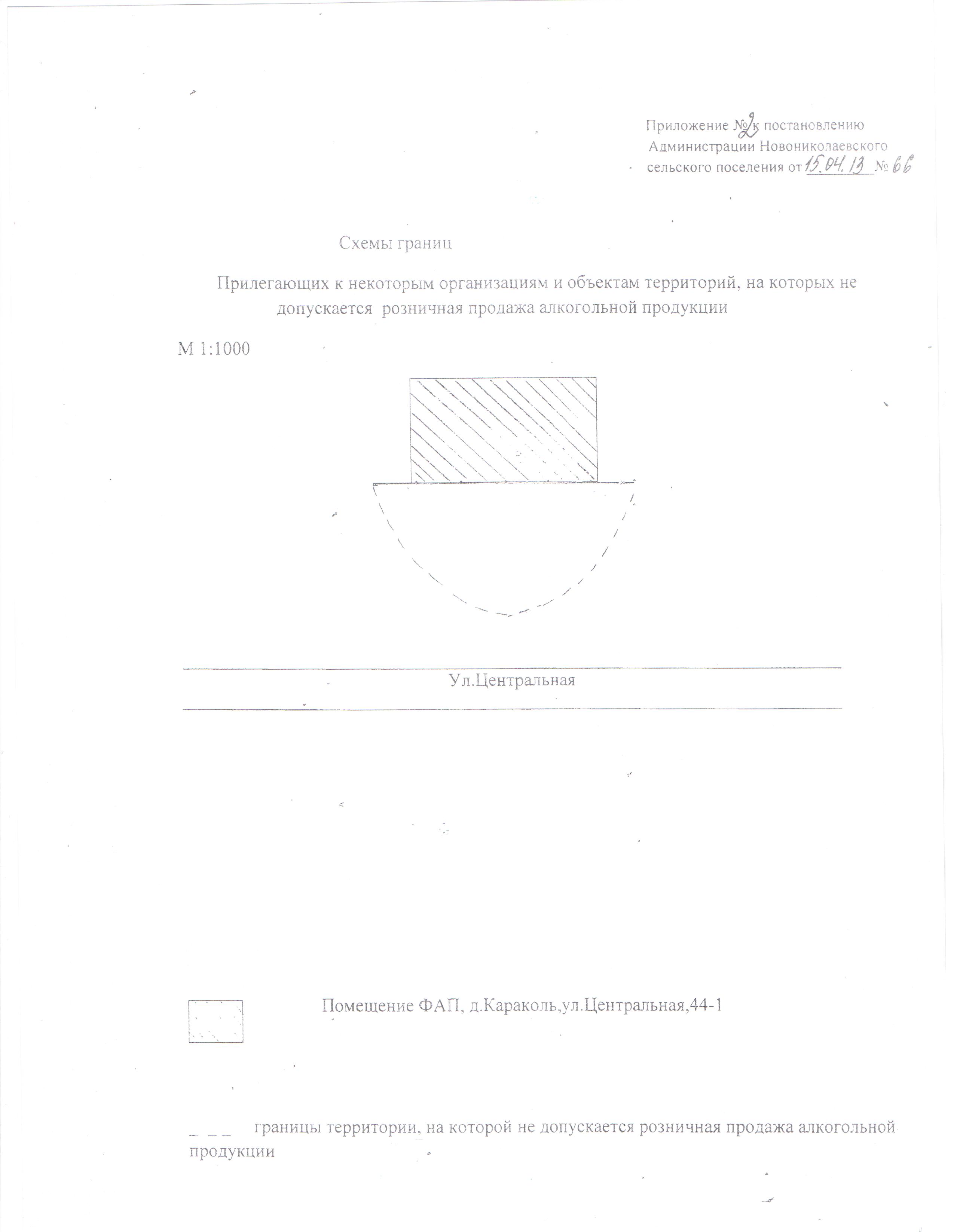 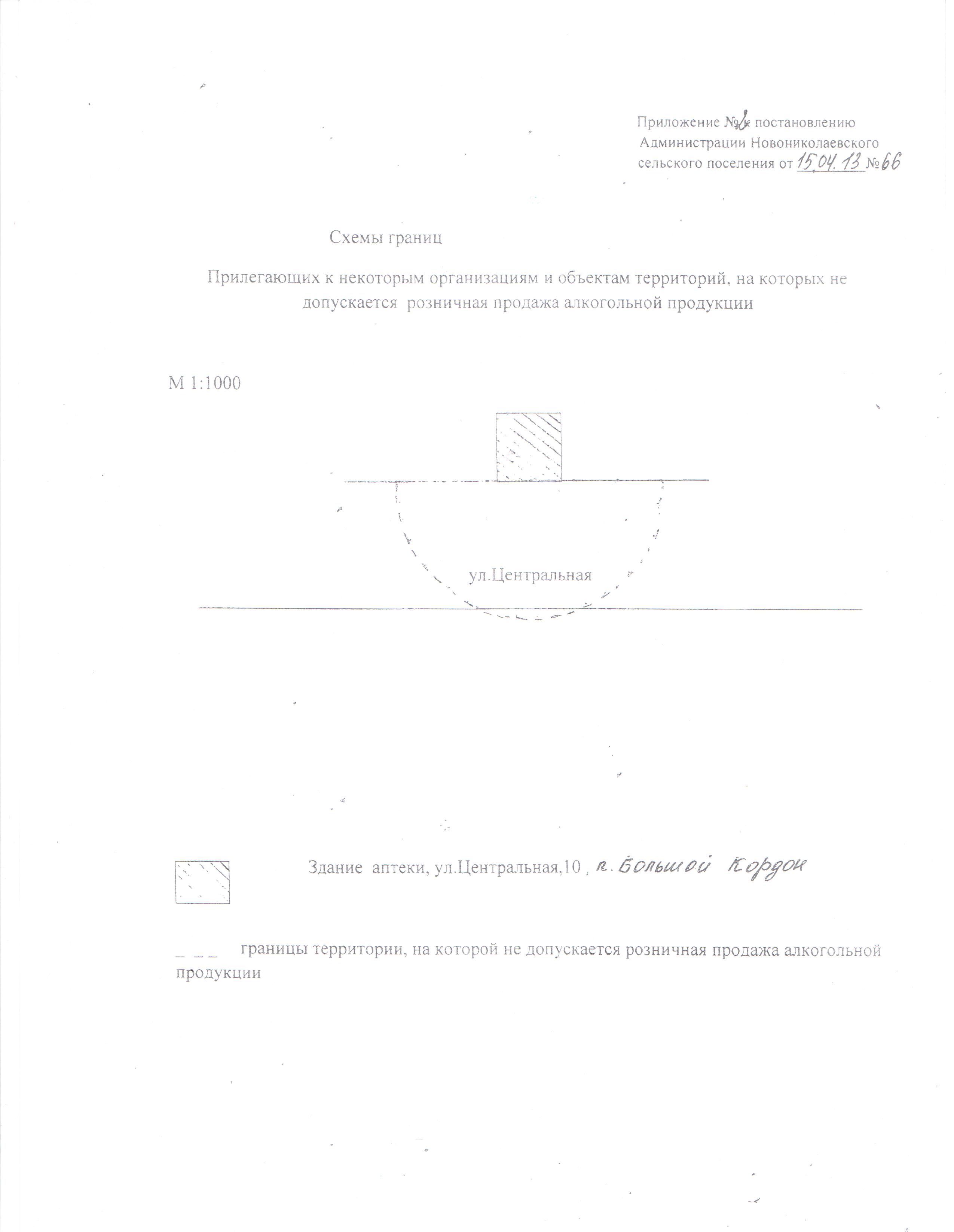 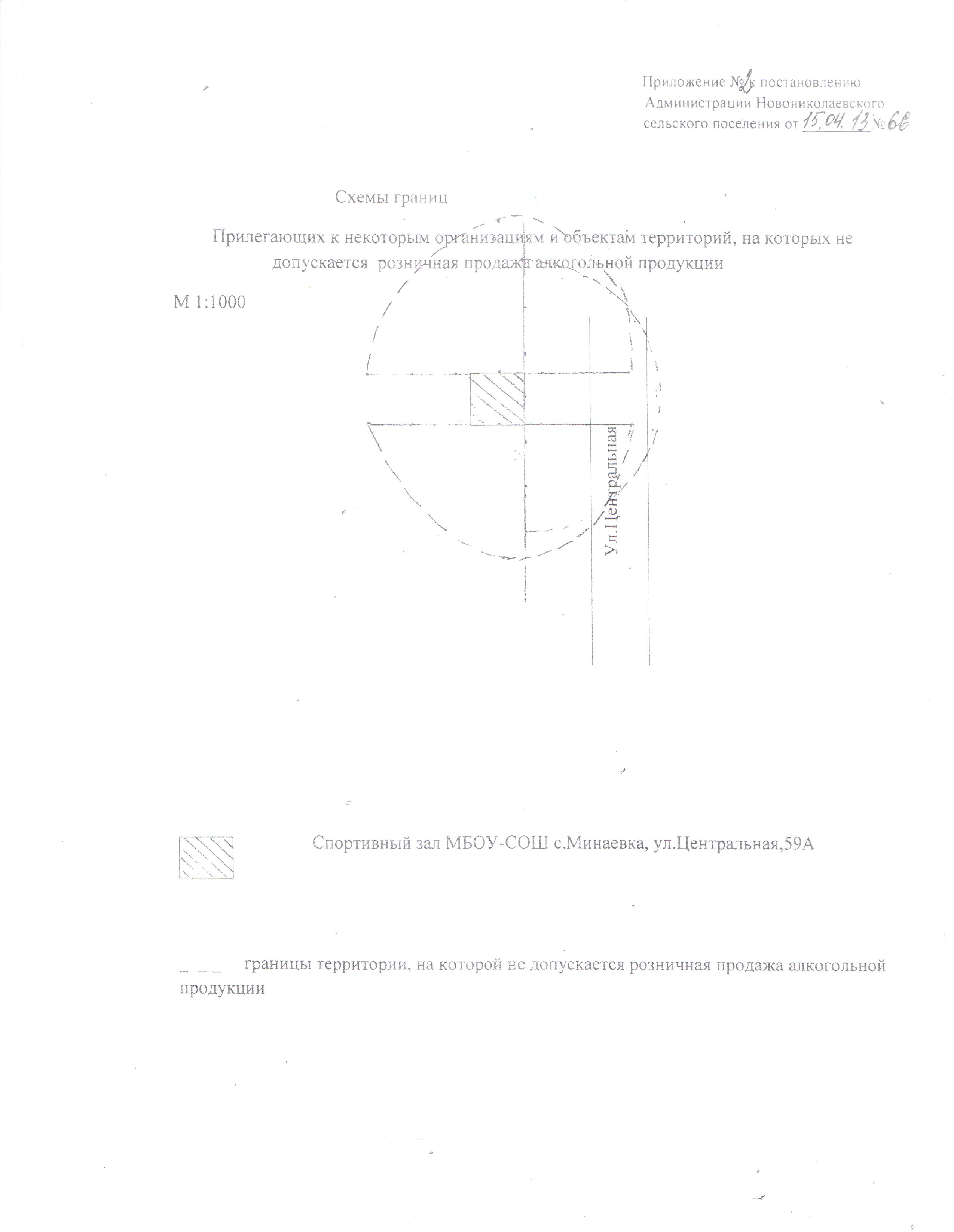 Категория организации, объекта*Наименование организации или объектаКатегория организации, объекта*Наименование организации или объектаАдрес нахождения организации или объектаНаличие обособленной территорииОбразовательные организацииМБОУ-СОШ с.Новониколаевкис.Новониколаевка ул.Школьная, 2даОбразовательные организацииМБОУ-СОШ с.Минаевкис.Минаевка ул.Центральная,70даОбразовательные организацииМБОУ – ООШ п.Большой Кордонпос.Большой Кордон ул. Центральная,8даОбразовательные организацииМБОУ –ООШ д.Гарьд.Гарь ул. Почтовая, 4даМедицинские организацииФилиал МУЗ АЦРБ Минаевская врачебная амбулаторияс.Минаевка пер..Больничный, 4даМедицинские организацииАптека с.Минаевка пер.Больничный,6нетМедицинские организацииАптечный пунктс.Новониколаевка ул.Школьная, 30нетМедицинские организацииФАП с.Новониколаевкас.Новониколаевкаул.Центральная, 43нетМедицинские организацииФАП с.Копыловкас.Копыловка ул. Береговая,3АнетМедицинские организацииФАП д.Каракольд.Караколь ул.Центральная,44-1нетМедицинские организацииФАП п.Большой Кордонп.Большой Кордон ул.Центральная,10даОбъекты спортаСпортивный зал МБОУ-СОШ с.Минаевкис.Минаевкаул.Центральная,59Ада